EBSC SPIRIT WEAR ORDER FORM 2019-2020Sizes Available: 	Adult – XS, S, M, L, XL, XXL	Youth – XS, S, M, L, XLPAYMENT FOR ALL ORDERS WILL BE MADE THROUGH YOUR SWIM TEAM ACCOUNT AND CHARGED ON THE FIRST DAY OF THE MONTH FOLLOWING SUBMISSION OF YOUR ORDER.I authorize EBSC to purchase the above-noted items  ________________________________  (Sign & Date)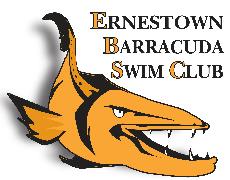 Swimmer’s Name:Practice Group:Parent’s Name:Telephone Number:Email Address:CLOTHING ITEMQUANTITYSIZEPRICEPERSONALIZED PRICECLEARLY PRINT THE NAME YOU WANT ADDEDEBSC Pullover Hoodie (Black)$46.00$52.00EBSC Full Front Zip Hoodie (Black)$52.00$57.50EBSC Short Sleeve T-Shirt (Black)$13.50$19.00EBSC Cotton Short Sleeve T-Shirt (White)$11.00$16.50EBSC Cotton Long Sleeve T-Shirt (Black)$21.00$26.50EBSC Cotton Long  Sleeve T-Shirt (White)$17.00$22.50EBSC Spring & Fall Jacket$76.00$82.00EBSC Moisture Wick T-Shirt (Black)$13.50$19.00EBSC Moisture Wish T-Shirt (White)$13.50$19.00*NEW*EBSC Tank-Top (Black)$13.00$18.00TOTAL